Парогенератор Rotondi BM200 SeriesПарогенератор на два рабочих места (без утюгов).Преимущества:На два рабочих места.Подходит для швейных цехов, различных производств, а также ателье, гостиниц, автосервисов.Колеса для удобного перемещения парогенератора.Возможные варианты:BM200 - стандартная комплектация + автоматический забор воды из центрального водоснабжения.BM200 + RVC2 - стандартная комплектация + резервуар для воды. Характеристики:Объём бойлера: 8 литровНапряжение: 380 ВМощность ТЭНов: 6 кВтМощность выходящего пара: 3 бар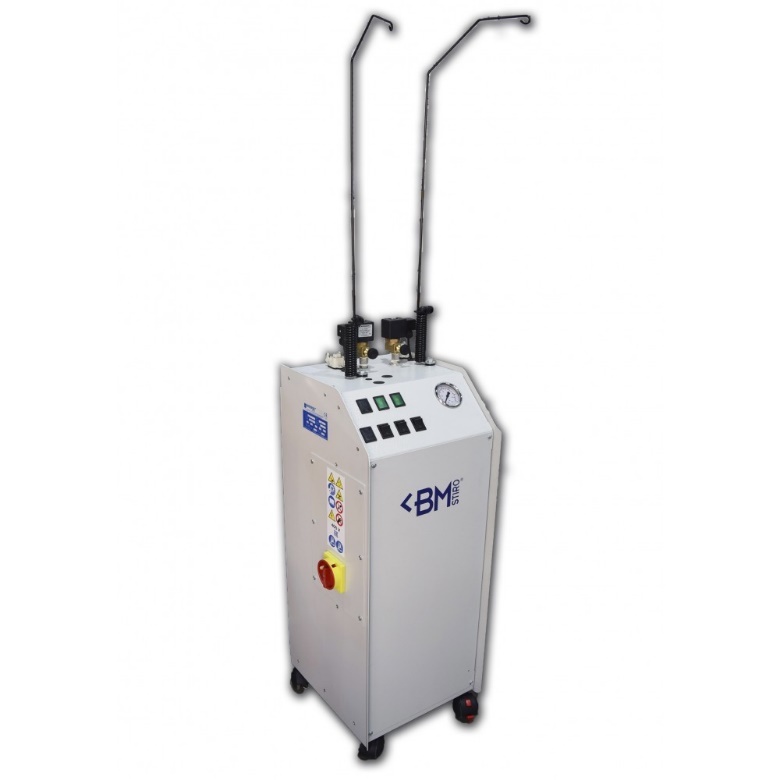 